Drage učenke 8.b!    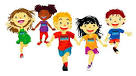 Današnja ura je namenjena tistim, ki še niste uspele poslati kondicijske vadbe za oceno pri športu.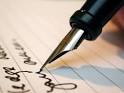 To morate narediti čim preje, če želite da vam zaključim šport za to šolsko leto. Še posebej opozarjam  Lucijo Čušin in Anjo Japelj, da mi ta izdelek obvezno pošljeta, saj mi odkar delamo od doma nista poslale niti ene opravljene naloge za šport.Naslov, kamor pošljete nalogo je: romana.muhar@oskoroskabela.si Rada pa bi pohvalila vse , ki ste v obdobju, ko delamo od doma pravočasno oddale vašo vadbo za oceno in opravile vse poslane gibalne naloge. Tem sem tudi že poslala  sporočilo o zaključeni oceni.  ČESTITAM ŠE ENKRAT!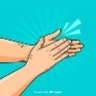 Sedaj pa na delo zamudnice, ostale pa se lahko za današnjo uro igrate vašo najljubšo družabno igro, se zapeljete s kolesom ali rolerji malo naokoli, ali pa se  podate na sprehod na svež zrak .      Pa lepo bodite in pazite nase, učiteljica Romana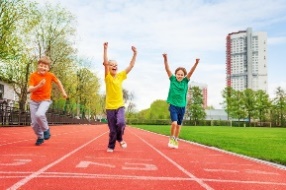 